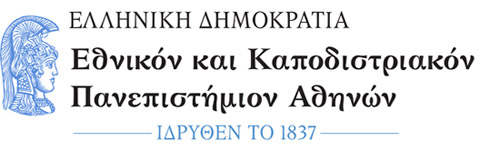 ΘΕΟΛΟΓΙΚΗ ΣΧΟΛΗ         ΤΜΗΜΑ ΘΕΟΛΟΓΙΑΣΥΠΟΔΕΙΓΜΑ ΑΙΤΗΣΗΣ ΓΙΑ ΕΚΠΟΝΗΣΗ ΔΙΔΑΚΤΟΡΙΚΗΣ ΔΙΑΤΡΙΒΗΣΠΡΟΤΕΙΝΟΜΕΝΟΣ ΤΙΤΛΟΣ ΔΙΔΑΚΤΟΡΙΚΗΣ ΔΙΑΤΡΙΒΗΣ:ΠΡΟΤΕΙΝΟΜΕΝΗ ΓΛΩΣΣΑ ΕΚΠΟΝΗΣΗΣ ΤΗΣ ΔΙΔΑΚΤΟΡΙΚΗΣ ΔΙΑΤΡΙΒΗΣ:ΠΡΟΤΕΙΝΟΜΕΝΟΣ ΕΠΙΒΛΕΠΩΝ ΔΙΔΑΚΤΟΡΙΚΗΣ ΔΙΑΤΡΙΒΗΣ:ΤΕΚΜΗΡΙΩΜΕΝΗ ΕΠΙΣΤΗΜΟΝΙΚΗ ΠΡΟΤΑΣΗ ΚΑΙ ΠΡΟΣΧΕΔΙΟ ΔΙΔΑΚΤΟΡΙΚΗΣ ΔΙΑΤΡΙΒΗΣ  (στην Ελληνική γλώσσα ) :Ο/Η    ΑΙΤΩΝ/ΟΥΣΑ						ΑΘΗΝΑ,                        /202ΥΠΟΓΡΑΦΗΕΠΩΝΥΜΟΟΝΟΜΑΟΝΟΜΑ ΠΑΤΕΡΑΟΝΟΜΑ ΜΗΤΕΡΑΣΗΜΕΡΟΜΗΝΙΑ ΓΕΝΝΗΣΗΣΤΟΠΟΣ ΓΕΝΝΗΣΗΣΔΙΕΥΘΥΝΣΗ KATOIKIAΣΚΙΝΗΤΟ ΤΗΛ. /E MAILΕλληνική γλώσσα:Αγγλική γλώσσα: